25/01/2024BionexoRESULTADO – TOMADA DE PREÇON° 2024121TP54504HEAPAO Instituto de Gestão e Humanização – IGH, entidade de direito privado e sem fins lucrativos,classificado como Organização Social, vem tornar público o resultado da Tomada de Preços, coma finalidade de adquirir bens, insumos e serviços para o HEAPA - Hospital Estadual de Aparecidade Goiânia, com endereço à Av. Diamante, s/n - St. Conde dos Arcos, Aparecida de Goiânia/GO,CEP: 74.969-210.Bionexo do Brasil LtdaRelatório emitido em 25/01/2024 15:43CompradorIGH - HUAPA - HOSPITAL DE URGÊNCIA DE APARECIDA DE GOIÂNIA (11.858.570/0004-86)AV. DIAMANTE, ESQUINA C/ A RUA MUCURI, SN - JARDIM CONDE DOS ARCOS - APARECIDA DE GOIÂNIA,GO CEP: 74969-210Relação de Itens (Confirmação)Pedido de Cotação : 330479136COTAÇÃO Nº 54504 - MATERIAL DE ESCRITORIO E INFORMATICA - HEAPA JAN/2024Frete PróprioObservações: *PAGAMENTO: Somente a prazo e por meio de depósito em conta PJ do fornecedor. *FRETE: Sóserão aceitas propostas com frete CIF e para entrega no endereço: AV. DIAMANTE, ESQUINA C/ A RUA MUCURI,JARDIM CONDE DOS ARCOS, AP DE GOIÂNIA/GO CEP: 74969210, dia e horário especificado. *CERTIDÕES: AsCertidões Municipal, Estadual de Goiás, Federal, FGTS e Trabalhista devem estar regulares desde a data daemissão da proposta até a data do pagamento. *REGULAMENTO: O processo de compras obedecerá aoRegulamento de Compras do IGH, prevalecendo este em relação a estes termos em caso de divergência.Tipo de Cotação: Cotação NormalFornecedor : Todos os FornecedoresData de Confirmação : TodasFaturamentoMínimoValidade daPropostaCondições dePagamentoFornecedorPrazo de EntregaFrete ObservaçõesEtiquetas Lira LtdaSERRA - ESJoao Ferreira lira Lira - (27)10 dias apósconfirmação30 ddl - DepósitoBancário1R$ 750,000026/01/2024CIFnull99851-2282artprintsetiquetas@gmail.comMais informaçõesProgramaçãode EntregaPreço PreçoUnitário FábricaValorTotalProduto CódigoFabricante Embalagem Fornecedor Comentário JustificativaRent(%) QuantidadeUsuárioETIQUETA80X30 ROLOCOM 32Etiqueta0x30 -Tubete 1polegada,Couche -ART PRINTETIQUETAS;Impri+Etiquetas,Gsp Gestão eMauricioCalicchilo nãoresponderamemail deDaniellyEvelynPereira DaCruzETIQUETAADESIVACOUCHEMETROSTUBETE 1POLEGADAPAPELCOUCHECORBRANCACOLAPADRAO8EtiquetasLira LtdaR$R$R$2400584006840074-CaixacaixaCaixa400 CaixaBRANCA0X30MM -ROLO12,6000 0,00005.040,0000824/01/202414:56homologação.ETIQUETA100X50ROLO COM32 METROSTUBETE 1POLEGADAPAPELCOUCHECORBRANCACOLAPADRAOEtiquetaDaniellyEvelynPereira DaCruzETIQUETACOUCHADESIVABRANCA100x50 -;Gsp Gestão eMauricio nãoresponderamemail deTubete 1polegada,Couche -ART PRINTETIQUETAS.EtiquetasLira LtdaR$R$R$780,00003-50 Rolo15,6000 0,0000110X50 R -ROLOhomologação.24/01/202414:56ETIQUETA100X75EtiquetaAdesivaROLO COM32 METROSTUBETE 1POLEGADAPAPELCOUCHECORDaniellyEvelynPereira DaCruzETIQUETACOUCHADESIVABRANCA100x75 -Tubete 1Polegada,Couche -ART PRINTETIQUETAS;Gsp Gestão nãoEtiquetasLira LtdaR$R$R$546,00004-respondeu emailde homologação.35 Rolo15,6000 0,0000110X75 R -ROLO24/01/202414:56BRANCACOLAPADRAOhttps://bionexo.bionexo.com/jsp/RelatPDC/relat_adjudica.jsp1/2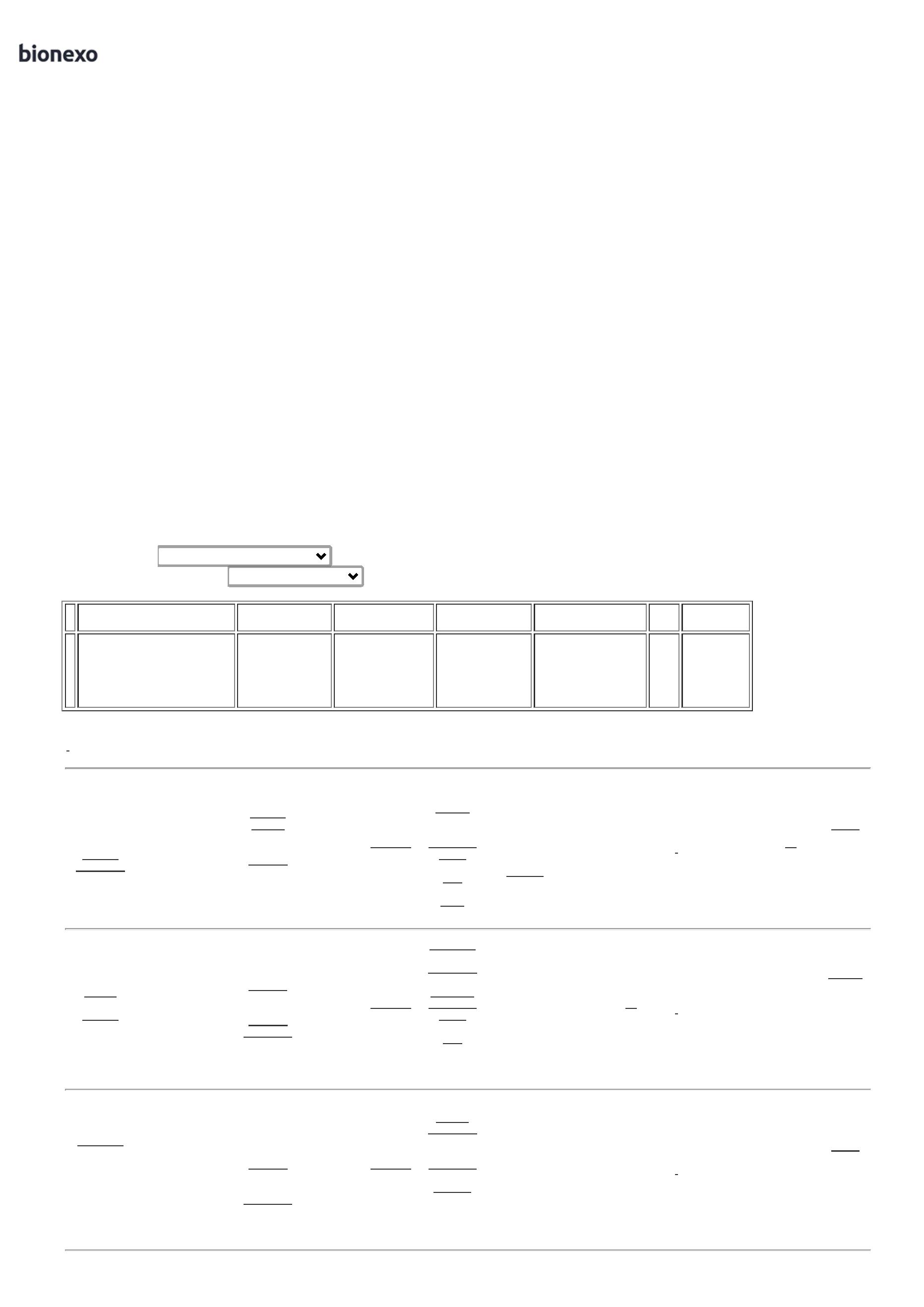 25/01/2024Bionexo5ETIQUETA 40078-EtiquetaVermelha33x22/3Colunas -Tubete 1Polegada,Couche -ART PRINTETIQUETASCaixaEtiquetasLira LtdaETIQUETA ;Gsp Gestão nãoR$R$35 RoloR$567,0000DaniellyEvelynPereira DaCruzCOUCHADESIVAVERMELHO33X22/3respondeu email 16,2000 0,0000COLUNAS de homologação.ROLO COM32 METROSTUBETE 1POLEGADAPAPEL33X22 -ROLO24/01/202414:56COUCHECORVERMELHACOLAPADRAOTotalParcial:R$5520.020.06.933,0000Total de Itens da Cotação: 6Total de Itens Impressos: 4TotalGeral:R$6.933,0000Clique aqui para geração de relatório completo com quebra de páginahttps://bionexo.bionexo.com/jsp/RelatPDC/relat_adjudica.jsp2/2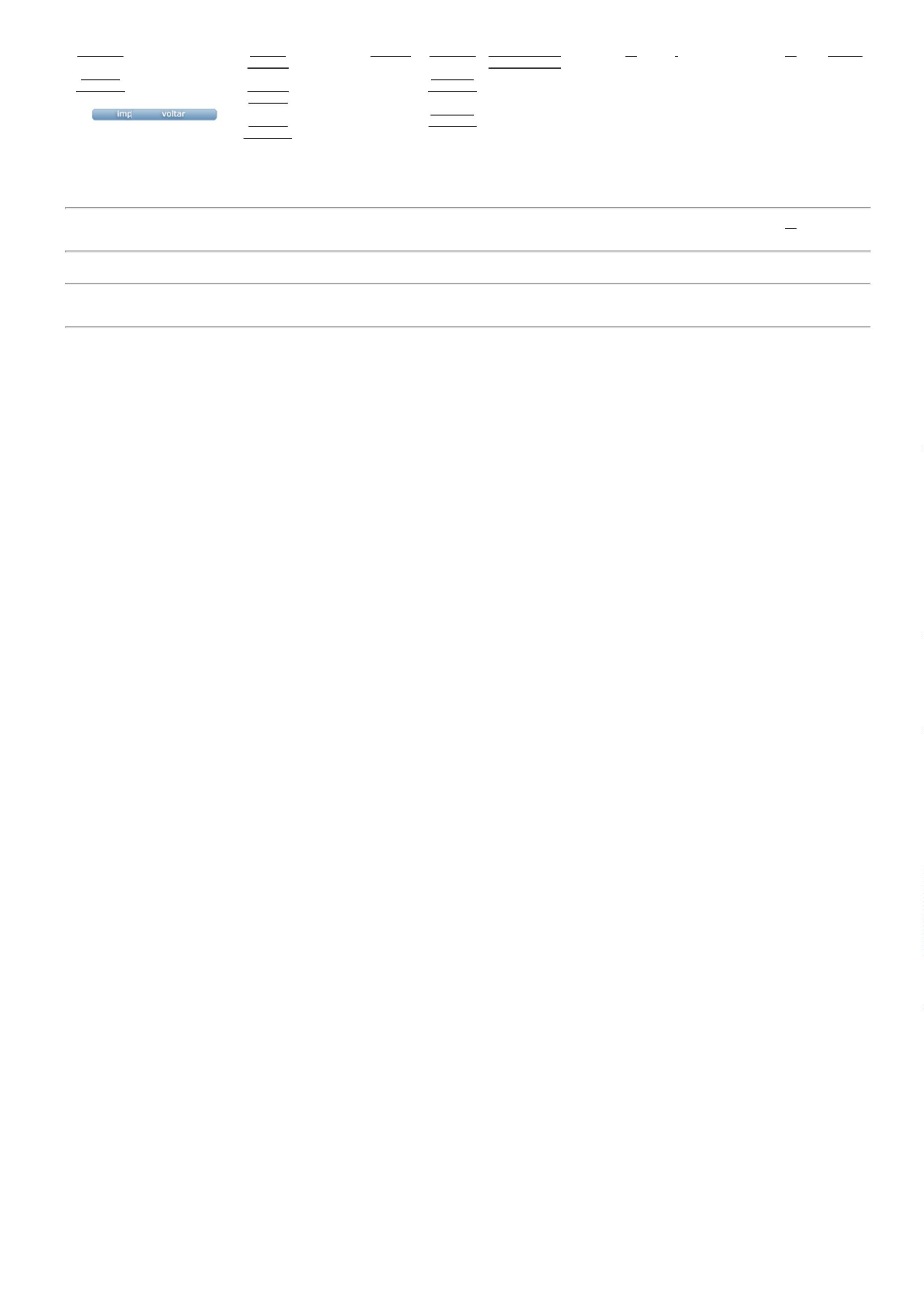 